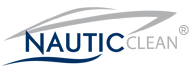 02 – Schalen – Aufheller Schnelle Restaurierung und Auffrischung des Gelcoats Entfernt den gelben Schleier und jegliche Korrosionsspuren Entfernt Algen, Muscheln und Verschmutzungsrückstände Entfernt Rostspuren Empfehlenswert auf Inox um Korrosion zu verhindern Gebrauchsanweisung Auf die gewünschte Oberfläche sprayen. 5 bis 10 Minuten einwirken lassen. Mit einem Pinsel oder Bürste auftragen und mit klarem Wasser abwaschen. Säurehaltiges Produkt. Wir empfehlen das Tragen von Schutzhandschuhen, Schutzbrille und Schutzkleidung! Gefahr: Enthält Ammoniumhydrogendifluorid, Ammoniumfluorid, Salzsäure, Isotridecanol ethoxylate. < 5% nichtionischer oberflächenaktiver Stoff. Bei Hautkontakt (oder Haare): Sofort betroffene Kleidung ausziehen, waschen Sie die Haut ab oder duschen Sie sofort. Bei Kontakt mit Augen: Spülen Sie vorsichtig das Auge während mehreren Minuten aus. Entfernen Sie Kontaktlinsen falls diese leicht zu entfernen sind. Spülen Sie weiter. Rufen Sie sofort einen Arzt an. Bei Einnahme:  Bei Schwächeanfall rufen Sie Tox-Info Nr. 145 oder einen Arzt an. Produkt unter Verschluss halten. Restmaterial gemäss Vorschriften entsorgen Importateur :  VPR SYSTEM SARL    -   1251  GY     -   +4122759.09.79 www.vidonne-system.ch                                        contact@vidonne-system.ch 